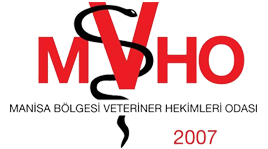 TÜRK VETERİNER HEKİMLERİ BİRLİĞİMANİSA VETERİNER HEKİMLERİ ODASIAdres : 2.Anafartalar Mah. 1513 Sk. No:14 Şehzadeler / MANİSA
Tel & Fax : +90 236 231 05 60  Gsm : +90 541 231 05 60  E-mail :  info@manisa-vho.orgVETERİNER TIBBİ ÜRÜN TEMİN İZNİ ALMIŞ OLAN HAYVANCILIK İŞLETMELERİNDE ÇALIŞAN SORUMLU VETERİNER HEKİMLERİN HİZMET SÖZLEŞMESİBu sözleşme ………………………………………………. ile veteriner hekim …………………………………………arasında  yaptıkları sözleşmenin şartlarını belirler.Yasal DayanakBu sözleşme, iş mevzuatı  ile 6343 Sayılı Kanun ve "Türk Veteriner Hekimleri Birliğini Hizmetlerinin Yürütülmesine İlişkin Uygulama Yönetmeliği” hükümlerine dayanılarak hazırlanmıştır.TaraflarVeteriner Hekim                                       Adı Soyadı  				: Oda Üye No				: 	TC Kimlik No			:Adresi         				: İl/ilçe        				: Posta kodu 				: Telefon no  				: Faks no      				: İşverenİşletme Sahibinin Adı Soyadı	:(İşletmenin Unvanı)İşletmenin Adresi			:İşletmenin Faaliyet Alanları	:İşletme Numarası			:Kapasitesi				:Çalışma İzin Tarihi			:4) İşyeri Veteriner Hekiminin genel görev, yetki ve sorumlulukları(1) Kamu dışı işyerlerinde görev alan veteriner hekimlerin görev, yetki ve sorumlulukları aşağıdadır. (a) Tebliğde belirlenmiş tüm görev, yetki ve sorumluluklarını yerine getirirken, mesleki hizmete yönelik mevzuata, bağlı bulunduğu Manisa Veteriner Hekimleri Odasının almış olduğu kararlara ve tüm mesleki etik kurallara uymak,(b) Görev yaptığı hizmet alanı ile ilgili Resmi makamlarca belirlenen yasal düzenlemelere uymak ve takip etmek, Yetkili idare tarafından yapılan resmi kontrol ve denetimler sırasında görevlilere gereken bilgi ve belgeleri sunmak, resmi kontrol ve denetime yardımcı olmak,(c) İşyeri ile yapılan “sözleşme” kurallarına uymak,(d) Hizmet Sözleşmesinde belirtilen gün ve saatlerde görev alanı dışında mesleki faaliyette bulunmamak,(e) Görev yaptığı alanla ilgili haksız rekabet kurallarına fırsat vermemek,(f) TVHB veya odalar tarafından belirlenen asgari ücret tarifesine uymak,(g) TVHB, Oda ve yetkili idareler tarafından çalıştığı işyerinin faaliyeti ile ilgili düzenlenen ve  katılınması zorunlu olarak belirlenen eğitim ve kurslara katılmak zorundadır5)  Bu Sözleşme kapsamında Çalışan Veteriner Hekimin görev, yetki ve sorumlulukları (4. Maddeye ek olarak)      a) “Veteriner Tıbbi Ürünler Hakkında Yönetmelik” ve “Perakende Satış Yerleri ve Veteriner Tıbbi Ürün Bulunduran Yerlerin İzin ve Denetim İşlemleri”nde sorumlu Veteriner Hekim görevi için belirlenen görev ve sorumlulukları yerine getirmek,Bakanlık tarafından istenen tüm bilgileri düzenli olarak vermekVeteriner hekim sözleşmede belirtilen çalışma gün ve saatlerinde başka bir işte çalışamaz. “Çalışma İzin Belgesi” nin her yıl yenilenmesini ve Manisa Veteriner Hekimleri Odasınca onaylanmasını sağlamak.Veteriner hekim, Bakanlık veya Türk Veteriner Hekimleri Birliği tarafından katılınması zorunlu eğitim veya toplantı düzenlendiğinde bu toplantıya katılmak zorundadır. 6) İşverenin sorumluluklarıVeteriner hekimin görev ve sorumluluklarını yerine getirebilmesi için gerekli her türlü araç ve gereç işveren tarafından sağlanmak zorundadır.İşveren, veteriner hekimin görevini yerine getirirken gerekli kolaylığı sağlamadığı durumda, veteriner hekim durumu tüm yetkili kurumlara bildirmeye yetkilidir. İşveren, veteriner hekime belirlenen sorumlulukları dışında başka bir görev veremez.İşveren, Bakanlık veya Türk Veteriner Hekimleri Birliği tarafından veteriner hekimin katılması zorunlu eğitim veya toplantı düzenlendiğinde bu toplantıya katılmasını sağlamak zorundadır. 7) Veteriner hekimin ücret ve özlük haklarıTaraflar, çalışma süresince İş Kanununun ilgili maddelerine karşı sorumludurlar.Veteriner hekim kendi işi nedeniyle Bağ-Kur üyesi değilse sigortalı olmak zorundadır.Veteriner hekimin aylık net ücreti 18.000(onsekizbin) TL dir. (Sigorta, Asgari Geçim İndirimi, vergi gibi yasal kesintiler ile yol ve yemek ücreti dahil değildir.)Ücret ödemeleri ayın 5 ine kadar yapılır. Ödemelerde gecikme halinde, kamu alacaklarına uygulanan oranda gecikme faizi ilave edilerek ödenir.İş kanununa göre fazla çalışma için çalışanın yazılı onayının alınması gerekir. Haftalık 45 saati geçen çalışma süreleri İş Kanunu hükümlerine göre fazla mesai olarak Veteriner Hekime ödenir. Haftalık izin hakkı saklı olup günü işverenle birlikte belirlenir.Yıllık ücretli izin süresi için İş Kanunundaki süreler esas alınır.Veteriner hekim, yıllık izinli veya raporlu olduğu günlerde yerine vekalet edecek veteriner hekimi belirleyerek izine ayrılmadan önce Bakanlık İl veya İlçe Müdürlüğüne ve veteriner hekim odasına bildirmek zorundadır.8) Sözleşmenin süresi, sona ermesi ve fesihBu sözleşme Manisa Veteriner Hekimleri Odası tarafından düzenlenen “Çalışma İzin Belgesi” ile birlikte 1 yıl süre ile geçerlidir. Taraflar aksi bir talepte bulunmadığı sürece sözleşme kendiliğinden devam eder. Ancak; “Çalışma İzin Belgesi” her yıl yenilenmek zorundadır.  Sözleşmenin kendiliğinden devam etmesi halinde veteriner hekimin aylık ücreti 657 sayılı kanuna tabi olarak çalışan veteriner hekime yapılan zam oranında arttırılır.Veteriner hekim işten ayrılmak istediği takdirde, bir ay önceden işyerine, Bakanlık il veya ilçe müdürlüğüne ve Manisa Veterineri Hekimleri Odasına bildirmek zorundadır.İşverenin veteriner hekimi işten çıkarma isteği durumunda da aynı prosedür işveren tarafından yerine getirilir. Veteriner hekim işe başlarken aldığı “Çalışma İzin Belgesini” veteriner hekimleri odasına teslim etmek zorundadır. Ücretin işveren tarafından sözleşmede belirtilenden az ödenmesi halinde 4857 sayılı İş Kanunun 24. Maddesi gereği 7 gün içinde fesih edebilecektir. Bu nedenle işveren veteriner hekime 15 aylık net ücret herhangi bir hüküm istihsaline gerek kalmaksızın tazminat olarak ödenecektir. 9)  Çalışma gün ve saatleriVeteriner hekimin çalışma gün ve saatleri aşağıdaki gibidir.10) Anlaşmazlıklar	Bu sözleşmenin uygulanmasından doğabilecek anlaşmazlıkların çözümünde Manisa mahkemeleri ve icra daireleri yetkilidir.   	Bu sözleşme …/…/2023 tarihinde hazırlanmış ve taraflarca imzalanmıştır. Bu sözleşmede hüküm bulunmayan konularda genel hükümler uygulanır. Sözleşmenin bir sureti Bakanlık İl veya İlçe Müdürlüğüne, bir sureti de veteriner hekimleri odasına verilecektir.     İşyeri Yetkilisinin	                                                                              Veteriner Hekim    Adı Soyadı						                              Adı Soyadı  İmza						                                         İmzaOnay………………………Manisa Veteriner HekimleriOdası BaşkanıGünPazartesiSalıÇarşambaPerşembeCumaCumartesiPazarSaat